	          TORNEO INTERBARRIOS   2022 / 2023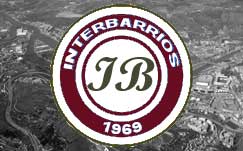 Acta oficial de la Jornada 25 celebrada el 7 de mayo de 20231.- ResultadosTorneo Clausura2.- Clasificación3.- Próxima jornada ( 14 mayo 2023 )                         Torneo Clausura 4.- Tarjetas de la jornada Kokyamarilla al nº 5roja al nº 5 (Ignacio Jonathan Herrera Sánchez) por repeler la agresión de un jugador contrario tras realizar una entrada por detrás a otro jugador castigada con tarjeta amarilla.Se le sanciona con 4 partidos de suspensión y 36 euros de multa.amarilla al nº 19amarilla al nº 25.Zabalaamarilla al nº 9amarilla al nº 17amarilla al nº 25. La Perla del Oesteamarilla al nº 12.Unireaamarilla al nº 2amarilla al nº 9amarilla al nº 10amarilla al nº 15.San Agustínroja al nº 2 (Marcos Mendoza Trujillo) por propinar un puñetazo a un contrario que había cometido una falta sobre un compañero suyo.Se le sanciona con 32 partidos de suspensión y 48 euros de multa.amarilla al nº 10amarilla al nº 22.Cafeterosamarilla al nº 42 amarillas al nº 12roja al nº 26 (Juan Carlos Murillo Murillo) por dar un codazo a un contrario partiéndole la ceja en la disputa de un balón.Se le sanciona con 2 partidos de suspensión y 24 euros de multa.Pindeparoja al nº 3 (Aziz Erroumani) por golpear al árbitro con el balón, cagarse en su puta madre y seguir ofendiéndole tras ser expulsado. Incluso tras el partido, espera al árbitro para gritarle e insultarle nuevamente.Se le suspende la ficha a perpetuidad y se le multa con 48 euros. amarilla al nº 13roja al nº 20 por falta siendo último defensor.Se le consideran 2 amarillas. 5.- SancionesNo podrán jugar el próximo domingo los siguientes jugadores / entrenadores:6.- Fichas y Actas.Todos los equipos deberán entregar a la Junta Directiva dos juegos del nuevo modelo de fichas incluyendo el nuevo texto, fotografía reciente de cada jugador, sus datos así como su firma.Una vez sellados, uno de los ejemplares se devolverá a cada equipo y servirá para acreditar a los jugadores participantes.Rogamos el estricto cumplimiento en este asunto a fin de evitar problemas que puedan surgir en casos de reclamaciones de otros equipos.El plazo de entrega es el domingo de la 5º jornada, fecha a partir de la cual serán de obligatoria utilización.Todos los equipos deben tener sus fichas de la web debidamente cumplimentadas (datos de cada jugador, nº de licencia y dorsal) que deben coincidir con el Acta que se entrega cada domingo al árbitro.El incumplimiento de esta obligación conlleva la sanción oportuna así como la posibilidad de que se aplique “alineación indebida”.Por ese motivo se ruega a todos los delegados se ocupen de mantener actualizadas las fichas.El nuevo modelo de Acta que se debe utilizar está a disposición de todos los equipos en la web del Torneo.Cada equipo tiene obligación de presentar, debidamente cumplimentado, al árbitro el Acta antes del comienzo del encuentro, bien entendido que esta obligación se tiene que cumplir elaborándolo incluso a mano, no eximiendo de esta obligación a ningún equipo el que no se pueda sacar directamente de la web.Tambíén deberán entregarse, desde la jornada del 13-noviembre-2022 inclusive, las fichas de los jugadores al árbitro antes del inicio del encuentro para que, si fuera necesario, se pudiese identificar a algún participante.Las fichas serán recogidas por el representante del equipo tras firmar el Acta al acabar el partido. 7.- Pagos a realizar.La cuota para esta temporada será de 1.500 euros para los equipos que venían participando desde años anteriores.Esta cuota es inferior en 526,55 euros al coste real estimado, tomándose ese importe del remanente existente.Los equipos nuevos deberán pagar la cantidad total de 2.500 euros debido a que no tienen bonificación con cargo al remanente y además deben pagar, durante cada una de las primeras 3 temporadas, la cantidad de 700 euros como “Cuota de incorporación” para que, al finalizar este periodo, alcancen los mismos derechos que los equipos antiguos.El calendario de pagos se acompaña más abajo.Igualmente, el importe de las multas pendientes de la temporada anterior  debe pagarse antes del 4 de octubre de 2022.Los equipos nuevos tiene además que pagar la “Cuota de incorporación” derivada de que durante tres temporadas deben equilibrar su saldo con el del resto de los equipos participantes en el Torneo.Por ello se ha establecido para ellos, las siguientes cantidades adicionales a la cuota general de esta temporada:- Cafeteros: 700,00 euros (cada una de las temporadas 2022/23, 2023/24 y 2024/25).Los plazos de pago se han indicado al propio equipo estando sujetos a los plazos definidos para todos los equipos en el calendario general de pagos acordados en la reunión general.El calendario de pagos será por tanto:Se recuerda que cada semana de retraso se sancionará con una multa por importe del 4% semanal de la deuda pendiente y a partir de la tercera semana de retraso se podrá expulsar al equipo del Torneo.8.- Aspectos especiales por la situación actual.A.- Página webAunque la página web no funciona correctamente, será ésta el canal oficial de comunicación del Torneo así como el grupo whatsapp existente.Al grupo whatsapp solo tendrá acceso un representante de cada equipo.Todos los equipos deben mantener actualizados sus jugadores y técnicos en el apartado correspondiente.9.- Pagos pendientes a esta fecha.Las cantidades retrasadas pendientes de pago al 7-5-2023 son las siguientes:Por cada lunes siguiente las cantidades pendientes serán incrementadas por la multa correspondiente a su retraso.Al superar en 2 semanas la deuda, los equipos quedan suspendidos del Torneo en tanto paguen las cantidades pendientes.Por tanto, si no están al corriente en sus pagos para el miércoles 10 de mayo de 2023, NO JUGARÁN desde la jornada del 14 de mayo de 2023 inclusive hasta que lo estén.  				---------- 00000 ----------EquipogolesEquipogolesTartanga1Atlantic Isles3Koky3San Agustín2Yepronor3La Sede3Zabala18 401Unirea0Cafeteros3Pindepa2La Perla del Oeste10PuestoEquipoPartidosPartidosPartidosPartidosGolesGolesPuntosPuestoEquipojugganempperFavorContraPuntos18 40108203811262La Perla del  Oeste108114416253Cafeteros107304310244Koky105322918185Yepronor104333431156Zabala104332324157Atlantic Isles104152728138Pindepa10226265389Unirea102172542710La Sede102172237711San Agustín102171634712Tartanga1011819434CampoHoraEquiposEquiposLa Arboleda12:15La SedeTartangaArrankudiaga98 40KokyLa Arboleda8:45ZabalaYepronorArrankudiaga11CafeterosLa PerlaLa Arboleda10:30Atlantic IslesUnireaEtxebarri13:30San AgustínPIndepaJugador / entrenadorEquipoSancionado sin jugar durante las fechas siguientes (ambas incluidas)Sancionado sin jugar durante las fechas siguientes (ambas incluidas)ObservacionesJugador / entrenadorEquipoinicialfinalObservacionesRubén Fernández Iglesias (nº 2)Zabala2-10-202231-12-2023Se le sanciona con 32 partidos de suspensión y 48 euros de multa por dar patadas en la cabeza y cuerpo de un contrario estando éste en el suelo sin defensa.La fecha final de suspensión se concretará según el nº de partidos en que intervenga el equipo.Acta del 12-6-2022Marius Jecu (nº 11)Unirea6-11-202230-6-2024Se le sanciona con 32 partidos de suspensión y 48 euros de multa por agredir al árbitro en el partido contra La Perla del Oeste.Acta del 23-10-2022Ioritz Jiménez Hernández(nº 9)Zabala15-1-202330-6-2023 Se le sanciona con 16 partidos, 48 euros de multa y la obligación de arbitrar cuando se le indique durante esta temporada  por los hechos indicados en el Acta del 18-12-2022.Esta sanción se alargará hasta 30-6-2024 si se niega a arbitrar los partidos que se le asignen.Acta del 18-12-2022Ioritz Jiménez Hernández(nº 9)Zabala7-10-202331-12-2023Se le sanciona hasta el 31-12-2023 por haber jugado el partido del 12-2-2023 estando sancionado.Acta del 12-2-2023Diego López Torres 
(nº 21)Zabala15-1-202330-6-2024Se le sanciona con 32 partidos de suspensión, 48 euros de multa y el coste de solucionar la rotura de la correa del reloj del árbitro por agredirle.Acta del 18-12-2022Carlos Pernía) (nº 22)Koky23-4-202329-10-2023Se le sanciona con 8 partidos  de suspensión y 48 euros de multa por dar una patada sin balón a un contrario y luego, desde la grada, insultar a un contrario pudiendo haber provocado una incidencia grave.Acta del 16-4-2023Germán Martínez Ruiz  (nº1)Zabala23-4-202329-10-2023Se le sanciona con 8 partidos de suspensión y 36 euros de multa por agresión verbal al árbitro insultándole y recriminándole que se la tiene tomada desde la final del pasado año así como asegurándole que le recusaría y que pusiera en el Acta lo que quiera.Se considera también como agravante su condición de ser el responsable del equipo.Acta del 16-4-2023André Moreira (nº 7)La Perla del Oeste7-5-202321-5-2023Se le sanciona con 3 partidos de suspensión y 24 euros de multa por juego peligroso (plancha) con un contrario produciéndole rasponazo y contusión.Acta del 23-4-2023Alexander López Galvis (nº 22)Cafeteros7-5-202314-5-2023Se le sanciona con 2 partidos de suspensión y 24 euros de multa por entrar desde el banquillo al centro del campo para discutir airadamente una decisión arbitral.Acta del 23-4-2023Angel Salvador Agüero Acosta(nº 14)Zabala14-5-202314-5-2023Se le sanciona con un  partido de suspensión por acumulación de tarjetas amarillas.Acta del 23-4-2023Ignacio Jonathan Herrera Sánchez (nº 5)Koky14-5-202315-10-2023Se le sanciona con 4 partidos de suspensión y 36 euros de multapor repeler la agresión de un jugador contrario tras realizar una entrada por detrás a otro jugador castigada con tarjeta amarilla.Acta del 7-5-2023Marcos Mendoza Trujillo (nº 2)San Agustín14-5-202330-6-2024Se le sanciona con 32 partidos de suspensión y 48 euros de multa por propinar un puñetazo a un contrario que había cometido una falta sobre un compañero suyo.Acta del 7-5-2023Juan Carlos Murillo Murillo (nº 2)Cafeteros14-5-20231-10-2023Se le sanciona con 2 partidos de suspensión y 24 euros de multa por dar un codazo a un contrario partiéndole la ceja en la disputa de un balón.Acta del 7-5-2023Aziz Erroumani(nº 3)Pindepa14-5-202330-6-2027Se le suspende la ficha a perpetuidad y se le multa con 48 euros por golpear al árbitro con el balón, cagarse en su puta madre y seguir ofendiéndole tras ser expulsado. Incluso tras el partido, espera al árbitro para gritarle e insultarle nuevamente.Acta del 7-5-2023Fernando Orúe Centurión(nº 17)Zabala14-5-202314-5-2023Se le sanciona con un  partido de suspensión por acumulación de tarjetas amarillas.Acta del 7-5-2023Manuel Alberto Teixeira Pereira(nº 15)Unirea14-5-202314-5-2023Se le sanciona con un  partido de suspensión por acumulación de tarjetas amarillas.Acta del 7-5-2023 Alexix Rodríguez Pavón(nº 22)San Agustín14-5-202314-5-2023Se le sanciona con un  partido de suspensión por acumulación de tarjetas amarillas.Acta del 7-5-2023fechaCantidad acumulada que cada equipo debe llevar pagada (sin incluir multas)Cantidad acumulada que cada equipo debe llevar pagada (sin incluir multas)fechaEquipo nuevoResto de equiposPara el día10-10-2022600 euros300 eurosPara el día7-11-20221.200 euros600 eurosPara el día12-12-20221.600 euros900 eurosPara el día16-1-20232.100 euros1.200 eurosPara el día6-2-20232.500 euros1.500 eurosEquipoImporte pendiente (1)8 406,23 €Cafeteros3,64 €Unirea115,82 €Yepronor71,95 €